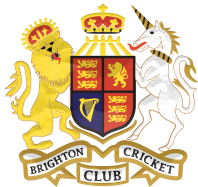 BRIGHTON CRICKET CLUB  ANNUAL GENERAL MEETINGWednesday 28 July  BBO Clubrooms 7.00pm AGENDAOpening of MeetingApologiesConfirmation of Minutes of previous Annual General MeetingPresentation of Annual ReportAdoption of Annual ReportPresentation of Treasurer’s ReportElection of Committee Members and ExecutiveOther general businessClose